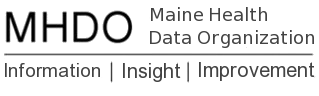 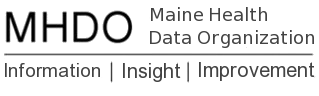 MHDO Index Proposal & Work planLast Updated: 3/28/2017 -with the feedback received from the SDUG Subcommittees on March 1st, 2017.Payer IndexAPCD Data ReleasesProposalThe current payer index only includes the name and MHDO-Assigned code of each entity. This will be expanded to include information gathered during the annual registration process such as covered lives, activation dates, etc. Since this information varies annually, each payer will likely have multiple rows in the index, each one corresponding to a year, starting with 2015. Payer entities that appear in the historical data but that are not current active payers will have a single row with no year filled in—not all fields will be able to be filled in for these historical payer entities.An example of the fields that would be included can be seen in the current activation/deactivation report - a report that we currently include in the release package (see report in link here:  https://mhdo.maine.gov/claims.htm).SDUG Feedback The group would like the payer field to be fully populated so users know the payer should be used first, before the submitters.Hospital Encounter Data ReleasesGiven the diversity and limitations of the payer information submitted in the hospital encounter data we cannot create a directory similar to what we are proposing for the claims data.  ProposalWe will create a new payer table based on the updated payer information and crosswalks that are being submitted to the MHDO effective with the 2015 Q3-4 data.  We will assign the payer to one of the categories:For those payers that we are not comfortable assigning a category to we will go back to the hospital that submitted the data and request clarification. If we do not get the clarification needed to assign a category we will release the name of the payer submitted.In addition to this information, we will also include the Payer Name and Payer Code we receive on the encounter records when these values appear on our list of approved entities. This is to prevent releasing payer information when the payer entity is an individual name—over 90% of payer names will be able to be passed on.SDUG FeedbackThe group suggested adding the following three fields:MHDO Assigned Payer CodeThe group agreed with the MHDO payer categories as presented.Payer NamesThere will be some payer names that will go on a non-disclosure list, and will not be released because it is an individual’s name.Payer CodesPayer Codes are often the facility code or the NAIC Code.TimelineThe purpose of this timeline is to outline the tasks and timeline associated with creating the Payer Index.Patient IndexAt this time there is limited utility in developing one patient index across the different data streams (claims and hospital data).  Instead we would like to focus our resources on making sure that we have the data elements needed to identify unique individuals in the data streams so that we can accurately link records internally and release de-identified records.  APCD Data ReleasesProposalChapter 243: Uniform Reporting System for Health Care Claims Data Sets -Add member street address as a data element to be submitted to MHDOHospital Encounter Data ReleasesProposalChapter 241: Uniform Reporting System for Hospital Inpatient Data Sets and Hospital Outpatient Data Sets - Add patient social security number (if available), patient name, and patient street address as data elements to be submitted to MHDO SDUG FeedbackThe group agreed that MHDO/HSRI will match patients in the following order, and will use address if necessary: Member/Patient Social Security NumberSubscriber Social Security NumberContract NumberThe group would like more information on how identifying members are used to make matches, so the users can identify family members.TimelineThe purpose of this timeline is to outline the tasks and timeline associated with creating the Patient Index.Provider IndexAPCD Data ReleasesMHDO currently receives an NPI on about 98% of the claims records submitted.  We release NPI to our data users that access the data defined in appendix C. 2. (Chapter 120).  Practitioner Identifiable Data Elements.  Level I, II and III APCD data requests may include the following additional Practitioner Identifiable Data Elements:Provider First NameProvider Middle Initial or NameProvider Last NameService Provider SuffixProvider NPI Billing Provider Last/Organization NameBilling Provider NPIThe provided NPI allows data users to look up providers in the NPPES registry, which is a free directory of all National Provider Identifiers (NPIs), both activate and deactivated. It provides information on provider licensing, taxonomy codes, address and other detailed information.ProposalContinue this practice.  We also propose that we create hashed NPI’s and include those hashed values (or an integer replacement of this value to reduce file size) as a standard data element in the release of claims data when the practitioner identifiable data is not requested. This will allow data users to identify a provider's patients without revealing the provider.SDUG FeedbackThe group commented that the NPPES registry is always most current. As a result the MHDO will continue to provide claim line detail to users so they have  the most current information available. Hospital Encounter Data ReleasesWe currently release an encrypted provider ID, the provider specialty and taxonomy code.  ProposalRelease the NPI for the operating and attending providers when data requestors justify getting Provider Identifiable (PI) information. For non-PI data requestors, release hashed NPIs (or integer replacements of this value to reduce file size) in order to allow all patients associated with a particular provider to be identified. This would replace the current encrypted provider codes that are supplied for any new providers. The old encrypted provider codes will continue to be supplied for old providers.Chapter 630 DataRule Chapter 630: Uniform system for reporting baseline information and restructuring occurrences for Maine hospitals and parent entities -  This rule contains the provisions for filing and specifies the information to be submitted to the Maine Health Data Organization regarding baseline information and major structural changes relevant to the restructuring of hospitals and their parent entities in Maine.ProposalDevelop a directory of information based on the data submitted to the MHDO under Rule Chapter 630 (see samples below for a summary of the information available).SDUG FeedbackThe group liked both samples A and B. On Sample B, the group suggested that we create two columns for Status and Date..  The sample table below has been updated to reflect the feedback.TimelineThe purpose of this timeline is to outline the tasks and timeline associated with creating the Provider Index.Chapter 630 Organizational Information: Sample AChapter 630 Organizational Information: Sample BCodeCategory NameRecommendation01MEDICAREKeep (see Medicare Advantage, below)02MEDICAIDKeep04TRICARE/CHAMPUS/USVAKeep05BLUE CROSSCombine with Other Commercial06OTHER COMMERCIAL CARRIERSKeep07CHARITY/UNCOMPENSATED CAREKeep08SELF PAYKeep09WORKERS COMPENSATIONKeep11OTHERKeep12MEDICARE ADVANTAGENew category that will be assigned when the payer name allows us to differentiate from Medicare00UNKNOWNNew categoryDeliverable/Action ItemDescriptionLeadDue by/StatusAPCD: Fully populate the Payer Codes when missingFully populated the payer field to be so users know the payer should be used first, before the submittersKevinTBDAPCD: Enhanced Payer InformationUsing Activation/Deactivation spreadsheet as a base, add all payersKateApril 2017 APCD ReleaseAPCD: FutureDetermine if the current information requested in the payer registration portal is sufficient and if not what additional information is needed for next year. Kate/PhilNovember 2017Hospital: Finalize MHDO Assigned Payer CodesUse hospital payer coding proposal to code 2015 Hospital data, follow-up with hospitals as neededLeanne/Kevin/KimMarch 2017 Hospital Data ReleaseHospital: Releasable FieldsRelease 3 Payer fields: MHDO Assigned Payer Code, Payer Names, Payer Codes (NAIC codes for example)KevinMarch 2017 Hospital Data ReleaseHospital: Disclosure ListCreate a list of payer names that can be disclosed Kevin/KarynleeMarch 2017 Hospital Data ReleaseHospital: Future Finalize strategy regarding payer crosswalk vs. alternative approach.  Leanne/KarynleeJune, 2017Deliverable/Action ItemDescriptionLeadDue byAPCD: Determine Format of Patient IndexCreate standalone patient index that includes an element to determine most recent location of where patient lives. KevinJune 2017APCD: Populate Patient Index Pull first round of patient index information. KevinJuly 2017APCD: Chapter 243 updatesInitiate rule making process to add patient street address to Chapter 243. If we move to the CDL, it’s on the Eligibility File.Karynlee/Phil/Debbie2018 (effective 2019)Hospital: Chapter 241 updatesInitiate rule making process to add patient SSN, patient name and patient street address to Chapter 241Karynlee/Phil/Debbie2018 (effective 2019)Deliverable/Action ItemDescriptionLeadDue byAPCD: Plan for Hashing NPIReview plan for hashing the NPI w/ SDUG in the release of claims data when the practitioner identifiable data is not requestedKevin/LeanneMay 2017APCD: Hashed NPICreate a hashed NPI as a standard data element in the release of claims data when the practitioner identifiable data is not requestedKevinJuly 2017Hospital: Continue to Release Integer ReplacementsContinue to Release Integer Replacements to non-Provider Identifiable (PI) requestors. KevinOngoingHospital: LOS Cross-walk Release information provided by hospital in the outpatient location of service field. KevinMarch 2017Hospital: Determine Format of Provider IndexRelease the NPI for the operating and attending providers when data requestors justify getting Provider Identifiable (PI) information.KevinJuly 2017Hospital: Provide Chapter 630 DirectoryPopulate table shells to form directory with information from Chapter 630Debbie /DavidEnd of 2017Organization NameNPITax ID #Tax StatusPhysical LocationDescriptionRelationshipLevel 1Level 2Level 3ParentEntity 1Entity 2Sub Entity 3Sub 1Sub 2Entity 4Sub 1Sub 2Sub 3Parent/Hospital Name: Department Name (or) Group Practice NamePhysicians NamePhysicians NamePhysicians NameNPIStatusDatePhysician's SpecialtyLast NameFirst NameMiddle InitialDegreeH=Hire or T=Terminated